台北市公會會員被詐騙集團用假的郵局匯款單詐騙如上鍊子及墜子，已向警方報案，年關將近，各類詐騙案件層出不窮，請會員務必小心謹慎！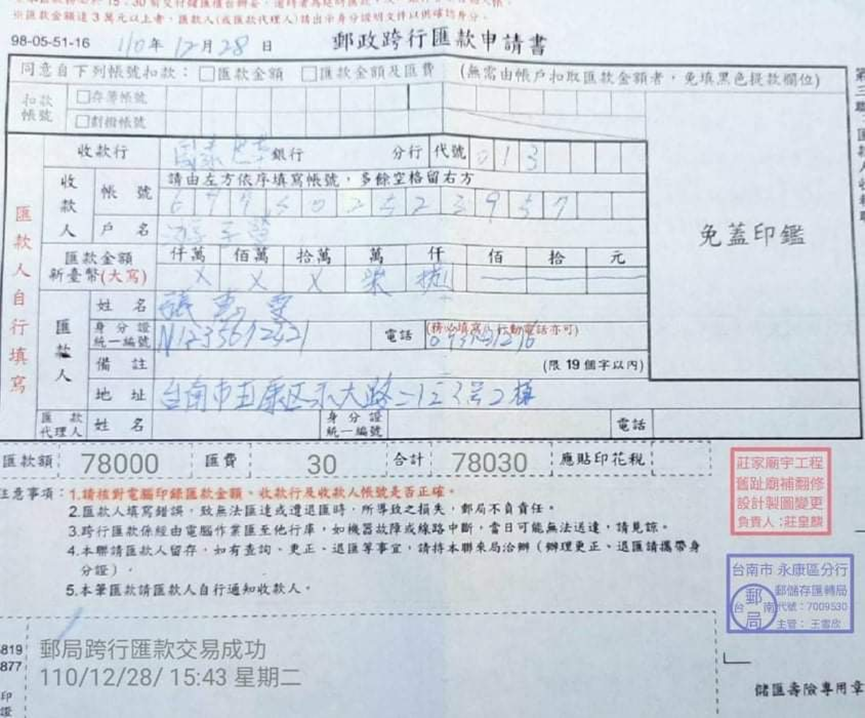 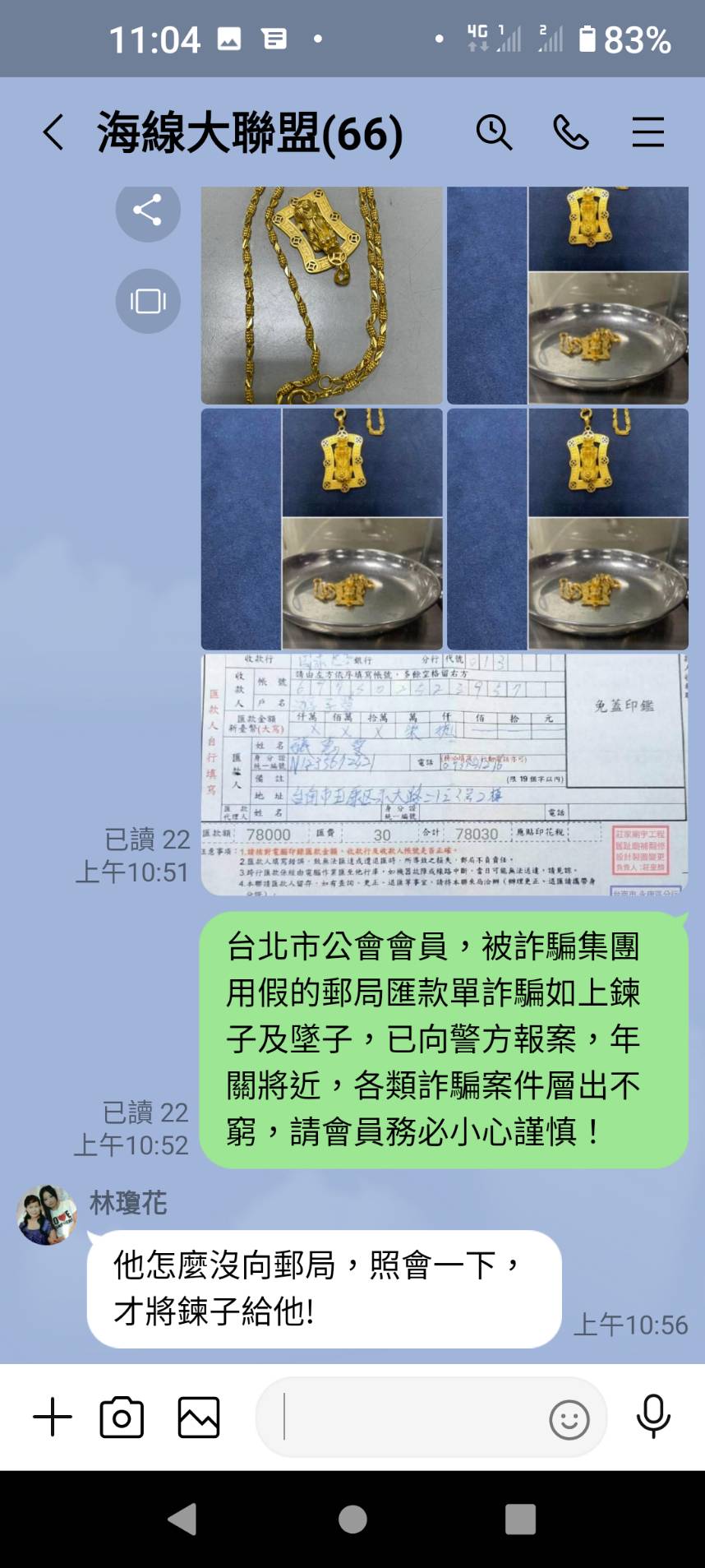 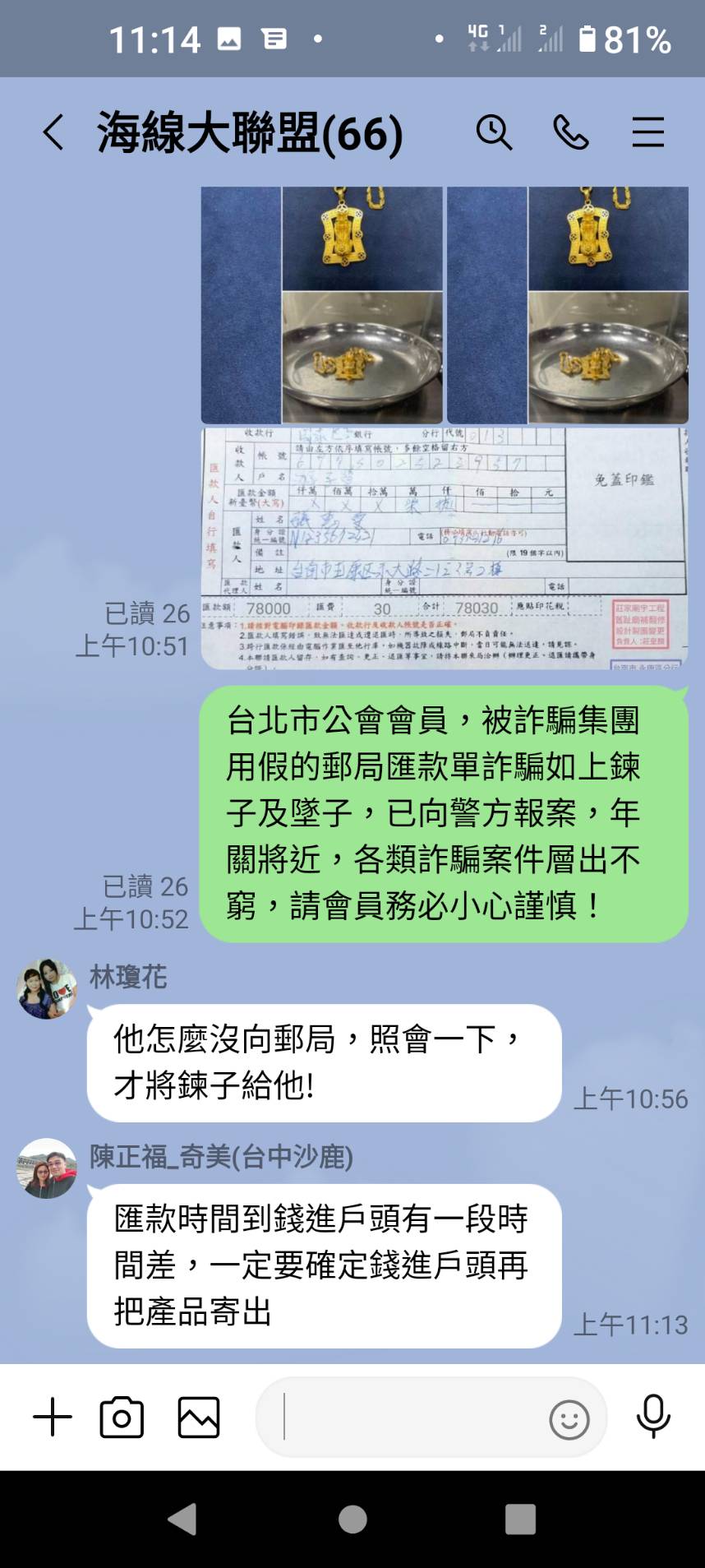 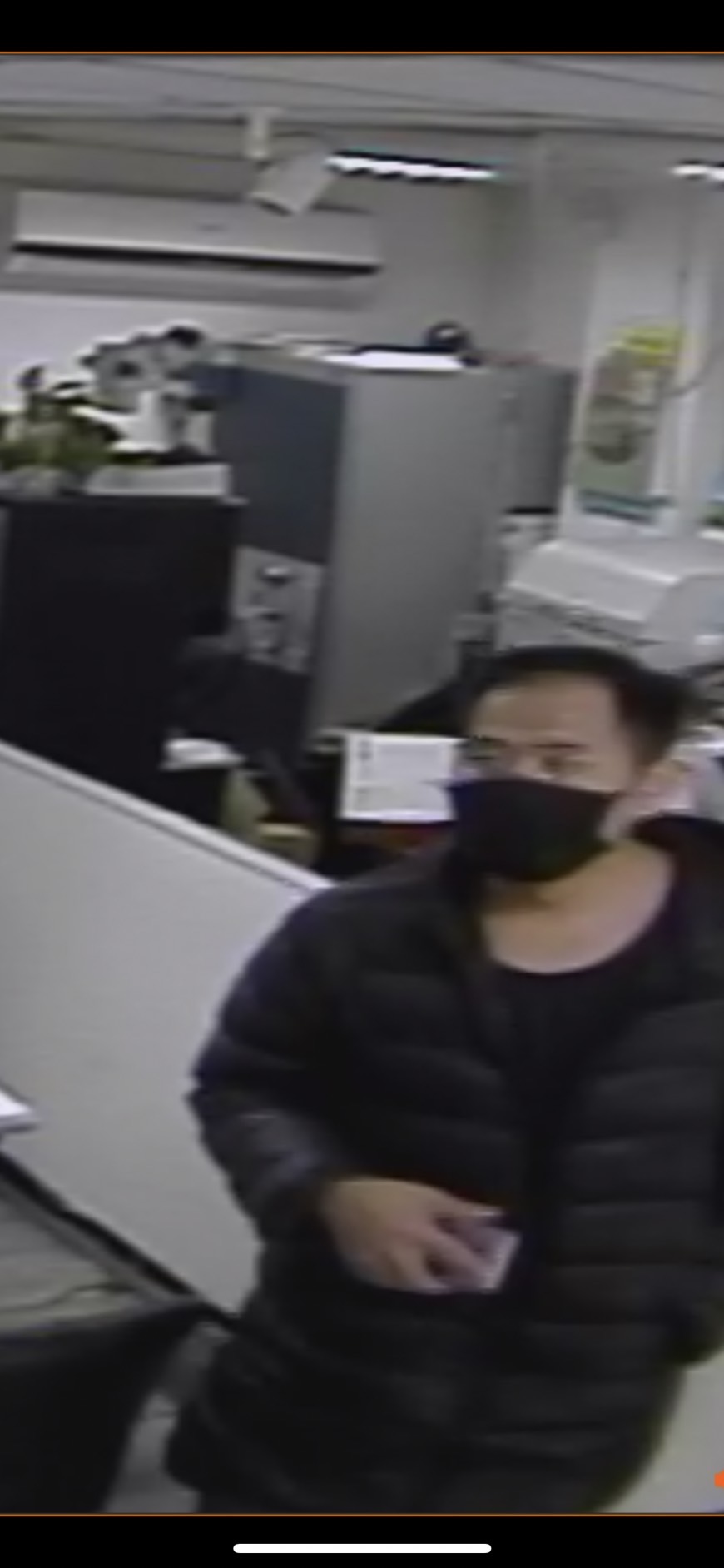 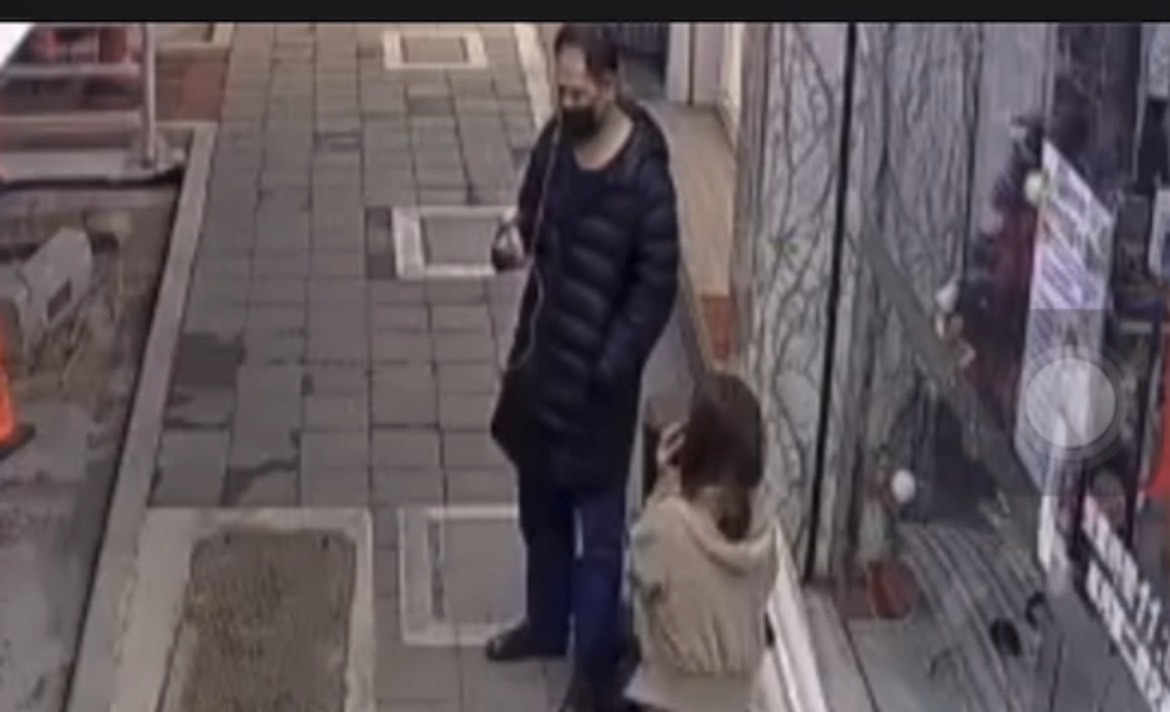 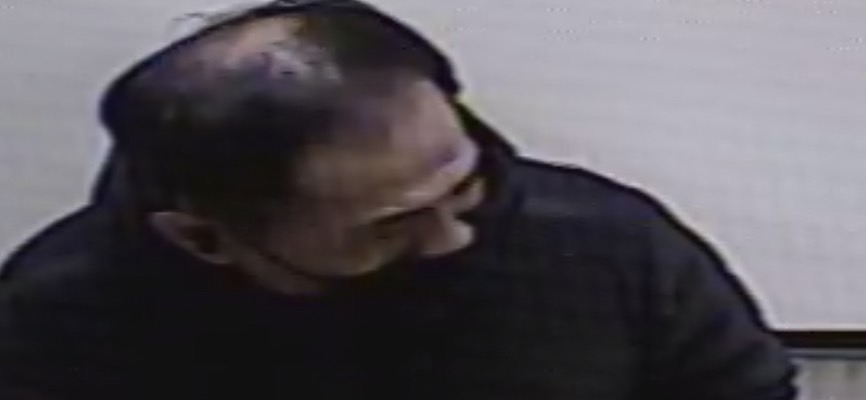 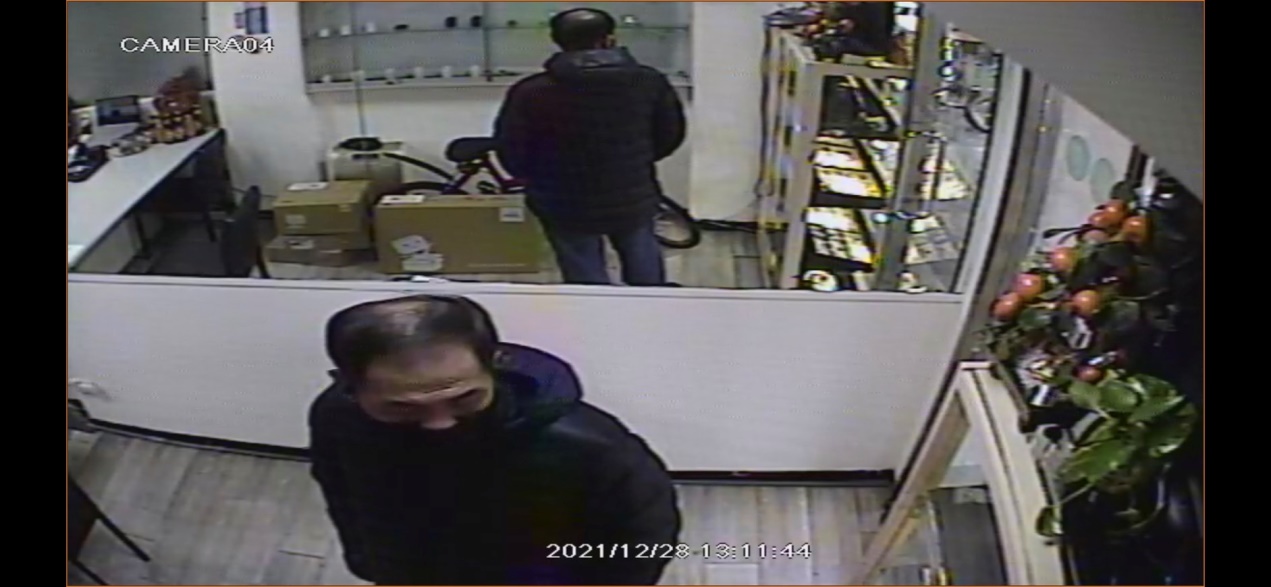 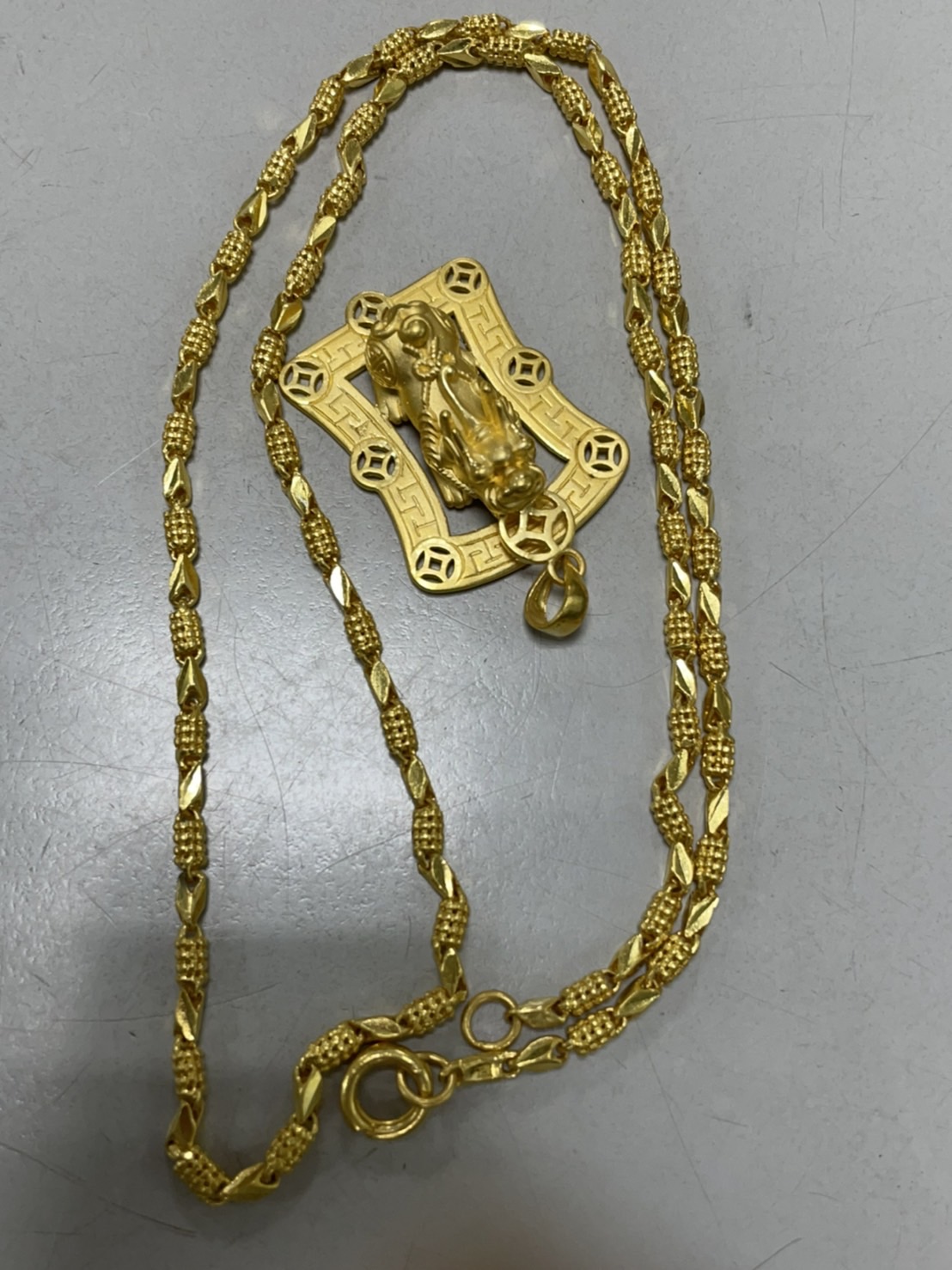 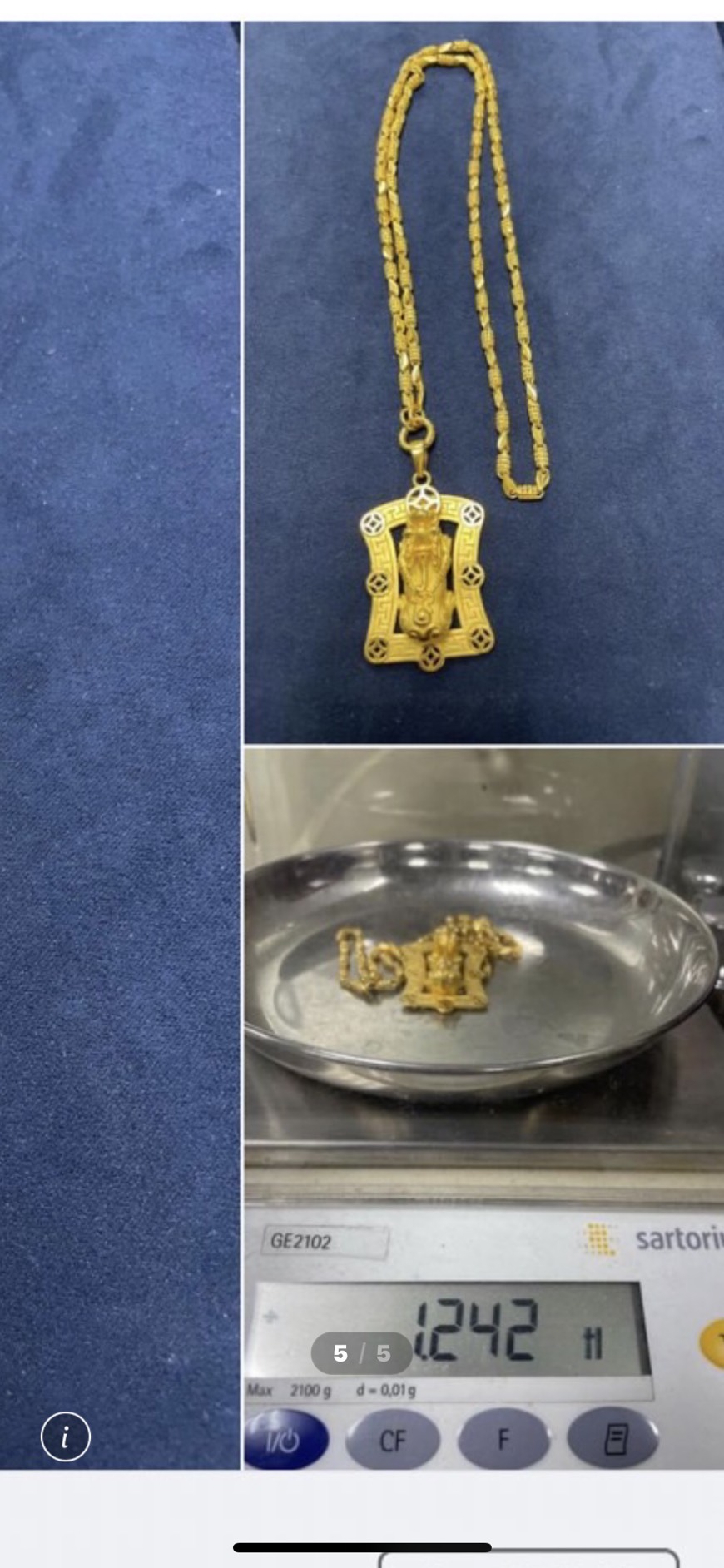 